PELAKSANAAN BANDUNG INTEGRATED MANPOWER MANAGEMENT APPLICATION (BIMMA) DALAM MEMPERMUDAH MASYARAKAT PENCARI KERJA KOTA BANDUNG PADA DINAS TENAGA KERJA DAN TRANSMIGRASI KOTA BANDUNGDisusunOleh :RIZKY FADILLAH LUKMANUL HAKIM112010059SKRIPSIDiajukanUntukMemenuhiSyaratDalamMenempuhUjianSidangSkripsi Program Strata Satu (S1)Pada Program StudiIlmuAdministrasi Negara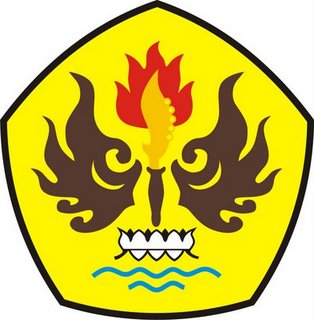 PROGRAM STUDI ILMU ADMINISTRASI NEGARAFAKULTAS ILMU SOSIAL DAN ILMU POLITIKUNIVERSITAS PASUNDAN2017